Dolores Hidalgo, C.I.N., Gto., a ______ de ____________________ del 20____.Ing. José Cristóbal Pérez MuñizDirector del C.B.T.i.s. No. 75PRESENTE.Atn’ Lic. Ilda Larisa Dallidet JiménezJefa de la Oficina de Control Escolar	Por medio de la presente me dirijo a Usted atentamente, para solicitar el trámite de un DUPLICADO DE CERTIFICADO del C.B.T.i.s. No. 75, a nombre del:Alumno (a):______________________________________________Especialidad: _____________________________________________Generación: ________________________ Grupo: _______________	ANEXO:Formato e5cinco			(_____)			    NOTA: Para generacionesOriginal ticket bancario		(_____)			1994-1997 y anteriores, el actaCopia del acta de nacimiento		(_____)			de nacimiento y el certificado deCopia del certificado de secundaria	(_____)			secundaria deben ser originalesCURP					(_____)		Copia del certificado de bachillerato	(_____) *sólo en caso de tenerlo*	Agradezco de antemano su atención y quedó en espera de una respuesta favorable.ATENTAMENTE___________________________________________ALUMNOPARA DESCARGAR EL FORMATO E5CINCO:Ingresa al siguiente link:www.gob.mx/sep/documentos/tramites-y-servicios-que-se-pueden-pagar-en-e5cincoSelecciona el formato Dirección General de Educación Tecnológica IndustrialIngresa tus datos y selecciona el concepto siguiente: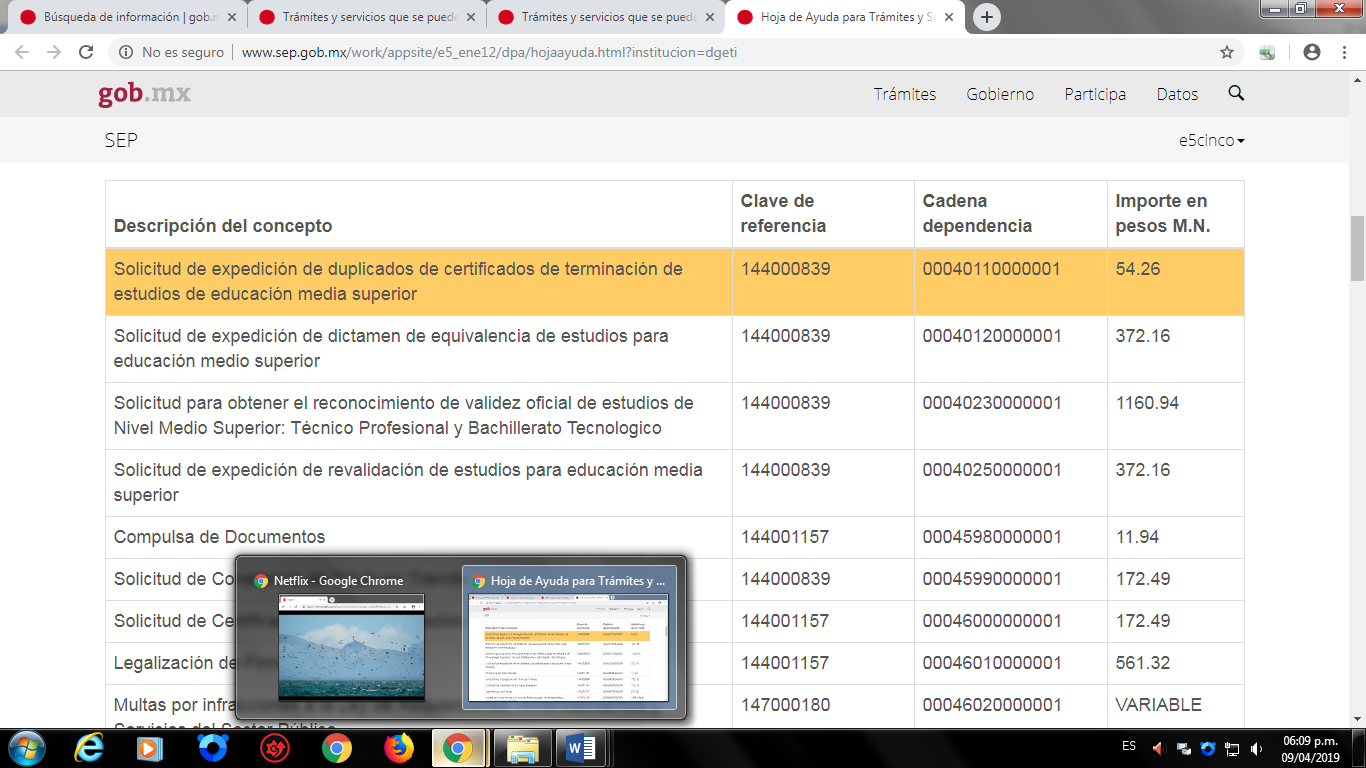 En la casilla de tramites/servicios: escribe 1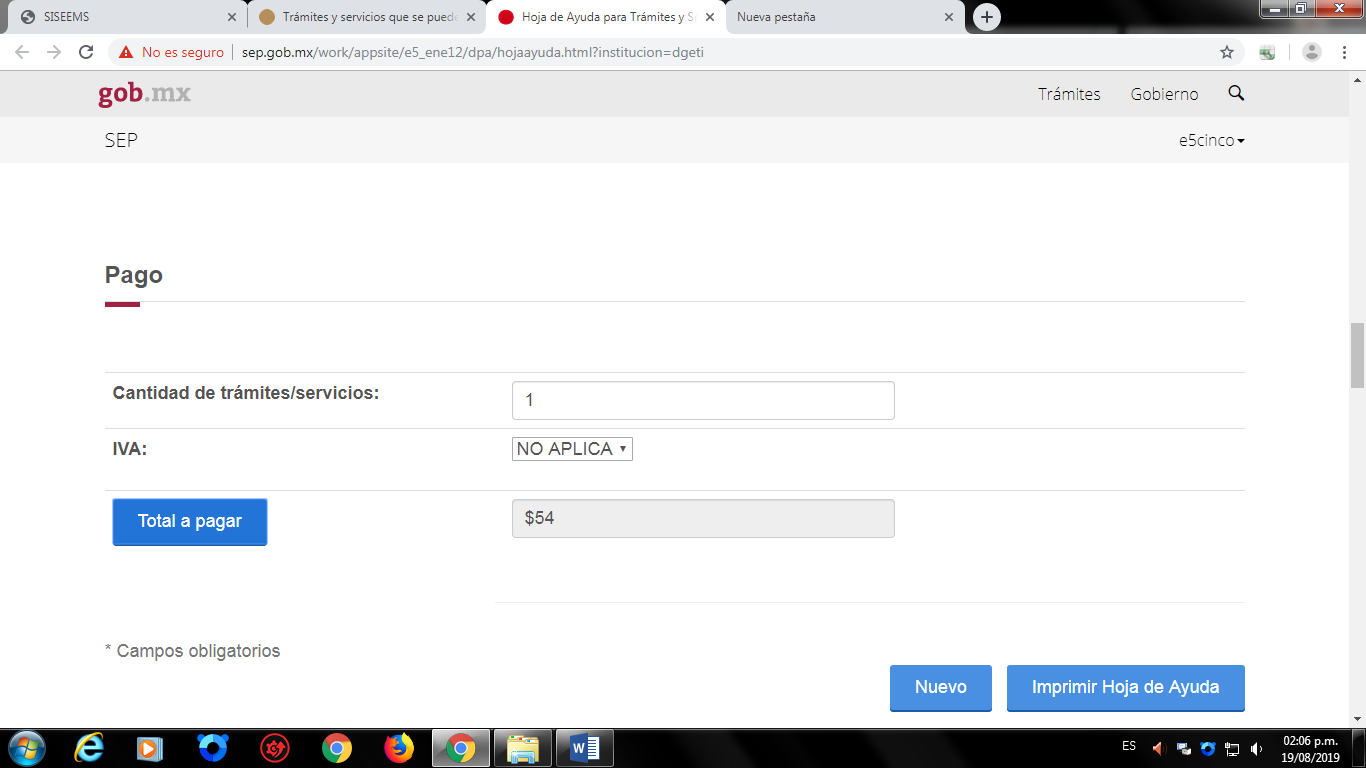 Da clic en El botón TOTAL A PAGARImprime 2 veces tu formato e5cinco también conocido como Hoja de Ayuda.Recibe: ___________________________________Fecha: ___________________________________Teléfono: ___________________________________Dirección: ___________________________________